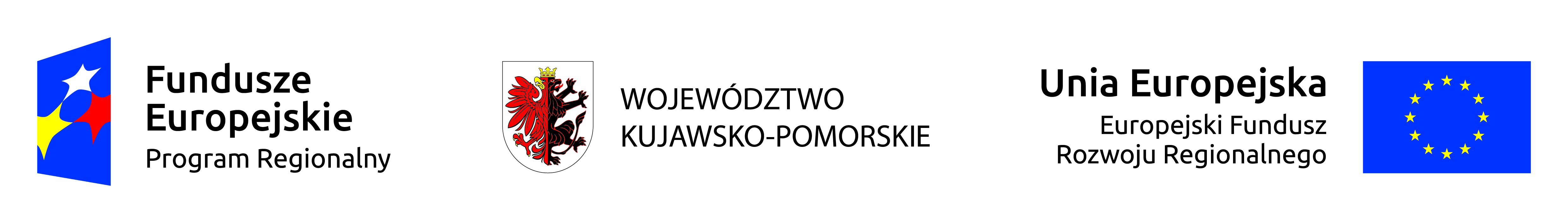 Ogłoszenie nr 504864-N-2018 z dnia 2018-01-12 r. Gmina Gniewkowo: Termomodernizacja budynku Szkoły Podstawowej nr 1 i Hali Widowiskowo- Sportowej w Gniewkowie
OGŁOSZENIE O ZAMÓWIENIU - Roboty budowlane Zamieszczanie ogłoszenia: Zamieszczanie obowiązkowe Ogłoszenie dotyczy: Zamówienia publicznego Zamówienie dotyczy projektu lub programu współfinansowanego ze środków Unii Europejskiej Tak 
Nazwa projektu lub programu 
współfinansowany z Europejskiego Funduszy Rozwoju Regionalnego w ramach Osi priorytetowej 3. Efektywność energetyczna i gospodarka niskoemisyjna w regionie Działania 3.3. Efektywność energetyczna w sektorze publicznym i mieszkaniowym Regionalnego Programu Operacyjnego Województwa Kujawsko- Pomorskiego na lata 2014- 2020 O zamówienie mogą ubiegać się wyłącznie zakłady pracy chronionej oraz wykonawcy, których działalność, lub działalność ich wyodrębnionych organizacyjnie jednostek, które będą realizowały zamówienie, obejmuje społeczną i zawodową integrację osób będących członkami grup społecznie marginalizowanych Nie 
Należy podać minimalny procentowy wskaźnik zatrudnienia osób należących do jednej lub więcej kategorii, o których mowa w art. 22 ust. 2 ustawy Pzp, nie mniejszy niż 30%, osób zatrudnionych przez zakłady pracy chronionej lub wykonawców albo ich jednostki (w %) 
SEKCJA I: ZAMAWIAJĄCY Postępowanie przeprowadza centralny zamawiający Nie Postępowanie przeprowadza podmiot, któremu zamawiający powierzył/powierzyli przeprowadzenie postępowania Nie Informacje na temat podmiotu któremu zamawiający powierzył/powierzyli prowadzenie postępowania: 
Postępowanie jest przeprowadzane wspólnie przez zamawiających Nie 
Jeżeli tak, należy wymienić zamawiających, którzy wspólnie przeprowadzają postępowanie oraz podać adresy ich siedzib, krajowe numery identyfikacyjne oraz osoby do kontaktów wraz z danymi do kontaktów: 

Postępowanie jest przeprowadzane wspólnie z zamawiającymi z innych państw członkowskich Unii Europejskiej Nie W przypadku przeprowadzania postępowania wspólnie z zamawiającymi z innych państw członkowskich Unii Europejskiej – mające zastosowanie krajowe prawo zamówień publicznych: 
Informacje dodatkowe: I. 1) NAZWA I ADRES: Gmina Gniewkowo, krajowy numer identyfikacyjny 9235074800000, ul. ul. 17 Stycznia  11 , 88140   Gniewkowo, woj. kujawsko-pomorskie, państwo Polska, tel. 523 543 014, e-mail zamowienia@gniewkowo.com.pl, faks 523 543 037. 
Adres strony internetowej (URL): www.gniewkowo.bipgmina.pl 
Adres profilu nabywcy: 
Adres strony internetowej pod którym można uzyskać dostęp do narzędzi i urządzeń lub formatów plików, które nie są ogólnie dostępne I. 2) RODZAJ ZAMAWIAJĄCEGO: Administracja samorządowa 
I.3) WSPÓLNE UDZIELANIE ZAMÓWIENIA (jeżeli dotyczy): Podział obowiązków między zamawiającymi w przypadku wspólnego przeprowadzania postępowania, w tym w przypadku wspólnego przeprowadzania postępowania z zamawiającymi z innych państw członkowskich Unii Europejskiej (który z zamawiających jest odpowiedzialny za przeprowadzenie postępowania, czy i w jakim zakresie za przeprowadzenie postępowania odpowiadają pozostali zamawiający, czy zamówienie będzie udzielane przez każdego z zamawiających indywidualnie, czy zamówienie zostanie udzielone w imieniu i na rzecz pozostałych zamawiających): 
I.4) KOMUNIKACJA: 
Nieograniczony, pełny i bezpośredni dostęp do dokumentów z postępowania można uzyskać pod adresem (URL) Nie 

Adres strony internetowej, na której zamieszczona będzie specyfikacja istotnych warunków zamówienia Tak 
www.gniewkowo.bipgmina.pl 
Dostęp do dokumentów z postępowania jest ograniczony - więcej informacji można uzyskać pod adresem Nie 

Oferty lub wnioski o dopuszczenie do udziału w postępowaniu należy przesyłać: 
Elektronicznie Nie 
adres 
Dopuszczone jest przesłanie ofert lub wniosków o dopuszczenie do udziału w postępowaniu w inny sposób: 
Nie 
Inny sposób: 

Wymagane jest przesłanie ofert lub wniosków o dopuszczenie do udziału w postępowaniu w inny sposób: 
Tak 
Inny sposób: 
forma pisemna 
Adres: 
Urząd Miejski w Gniewkowie, 88-140 Gniewkowo, ul. 17 Stycznia 11 
Komunikacja elektroniczna wymaga korzystania z narzędzi i urządzeń lub formatów plików, które nie są ogólnie dostępne Nie 
Nieograniczony, pełny, bezpośredni i bezpłatny dostęp do tych narzędzi można uzyskać pod adresem: (URL) 
SEKCJA II: PRZEDMIOT ZAMÓWIENIA 
II.1) Nazwa nadana zamówieniu przez zamawiającego: Termomodernizacja budynku Szkoły Podstawowej nr 1 i Hali Widowiskowo- Sportowej w Gniewkowie 
Numer referencyjny: RZp.271.1.1.2018 
Przed wszczęciem postępowania o udzielenie zamówienia przeprowadzono dialog techniczny Nie 
II.2) Rodzaj zamówienia: Roboty budowlane 
II.3) Informacja o możliwości składania ofert częściowych 
Zamówienie podzielone jest na części: Nie 
Oferty lub wnioski o dopuszczenie do udziału w postępowaniu można składać w odniesieniu do: 
Zamawiający zastrzega sobie prawo do udzielenia łącznie następujących części lub grup części: 

Maksymalna liczba części zamówienia, na które może zostać udzielone zamówienie jednemu wykonawcy: 



II.4) Krótki opis przedmiotu zamówienia (wielkość, zakres, rodzaj i ilość dostaw, usług lub robót budowlanych lub określenie zapotrzebowania i wymagań ) a w przypadku partnerstwa innowacyjnego - określenie zapotrzebowania na innowacyjny produkt, usługę lub roboty budowlane: 1. Przedmiotem zamówienia jest termomodernizacja budynków Szkoły Podstawowej nr 1 i Hali Widowiskowo- Sportowej w Gniewkowie przy ulicy Toruńskiej 40. 2. Zamówienie dotyczy ocieplenia przegród pionowych i poziomych budynków Szkoły Podstawowej nr 1 i Hali Widowiskowo- Sportowej w Gniewkowie. W zakres zadania wchodzi wykonanie następujących prac: - ocieplenie ścian styropianem, - ocieplenie ścian fundamentowych styropianem ekstrudowanym, - ocieplenie dachów niewentylowanych styropapą, - ocieplenie stropodachów wentylowanych granulatem wełny mineralnej, - wymiana stolarki okiennej na okna PCV, - wymiana drzwi zewnętrznych na drzwi aluminium, -modernizacja instalacji centralnego ogrzewania w zakresie całkowitej wymiany z zachowaniem tras i przebić przez przegrody budowlane, -remont kotłowni w zakresie wymiany całości urządzeń i rurociągów technologicznych, zasilania elektrycznego i przebudowę instalacji gazowej. Powierzchnia działek lokalizacyjnych (dz. nr 350/2 - 6054,0 m2 , dz. nr 350/3 – 8490,0 m2 , dz. nr 353/2 – 46,0 m2 ), na których usytuowany jest kompleks dydaktyczno- sportowy wynosi 14 590,0 m2. Powierzchnia zabudowy obiektu dydaktycznego wynosi 1282 m2. Powierzchnia hali widowiskowo- sportowej wynosi 1338 m2. Planowane prace dociepleniowe ścian w technologii „lekkiej mokrej”. Projektuje się docieplenie ścian poniżej terenu i w strefie cokołu przy użyciu płyt styropianowych EPS 100-038 oraz docieplenie ścian budynków powyżej cokołu przy użyciu płyt styropianowych EPS 70-040. W strefie cokołowej projektuje się wykonanie okładziny z płytek klinkierowych lub zastosowanie faktury „cegły” w tynku, na pozostałej powierzchni ścian wykończenie elewacji tynkiem mineralnym cienkowarstwowym o fakturze baranka malowanym farbami silikonowymi. Projektuje się docieplenie stropodachów dwudzielnych granulowaną wełną mineralną, stropodachów jednodzielnych styropapą wraz z dodatkowym pokryciem papą termozgrzewalną. Projektuje się wymianę okien drewnianych na okna PCV, wymianę drzwi zewnętrznych na drzwi aluminium, modernizacja instalacji centralnego ogrzewania w zakresie całkowitej wymiany z zachowaniem tras i przebić przez przegrody budowlane oraz remontem kotłowni w zakresie technologii. 

II.5) Główny kod CPV: 45321000-3 
Dodatkowe kody CPV: 

II.6) Całkowita wartość zamówienia (jeżeli zamawiający podaje informacje o wartości zamówienia): 
Wartość bez VAT: 
Waluta: 
(w przypadku umów ramowych lub dynamicznego systemu zakupów – szacunkowa całkowita maksymalna wartość w całym okresie obowiązywania umowy ramowej lub dynamicznego systemu zakupów) 
II.7) Czy przewiduje się udzielenie zamówień, o których mowa w art. 67 ust. 1 pkt 6 i 7 lub w art. 134 ust. 6 pkt 3 ustawy Pzp: Nie 
Określenie przedmiotu, wielkości lub zakresu oraz warunków na jakich zostaną udzielone zamówienia, o których mowa w art. 67 ust. 1 pkt 6 lub w art. 134 ust. 6 pkt 3 ustawy Pzp: 
II.8) Okres, w którym realizowane będzie zamówienie lub okres, na który została zawarta umowa ramowa lub okres, na który został ustanowiony dynamiczny system zakupów: 
miesiącach:    lub dniach: 
lub 
data rozpoczęcia:   lub zakończenia: 2018-07-20 

II.9) Informacje dodatkowe: SEKCJA III: INFORMACJE O CHARAKTERZE PRAWNYM, EKONOMICZNYM, FINANSOWYM I TECHNICZNYM III.1) WARUNKI UDZIAŁU W POSTĘPOWANIU III.1.1) Kompetencje lub uprawnienia do prowadzenia określonej działalności zawodowej, o ile wynika to z odrębnych przepisów 
Określenie warunków: 
Informacje dodatkowe 
III.1.2) Sytuacja finansowa lub ekonomiczna 
Określenie warunków: 
Informacje dodatkowe 
III.1.3) Zdolność techniczna lub zawodowa 
Określenie warunków: Wykonawca spełni warunek dotycząc zdolności technicznej lub zawodowej jeżeli wykaże, że w okresie ostatnich 5 lat przed upływem terminu składania ofert, a jeżeli okres prowadzenia działalności jest krótszy- w tym okresie- wykonał: - co najmniej jedno zadanie odpowiadające swoim rodzajem robotom budowlanym stanowiącym przedmiot zamówienia, z podaniem ich rodzaju, wartości, daty, miejsca wykonania i podmiotów na rzecz których roboty te zostały wykonane. Przez zadanie odpowiadające rodzajem robót budowlanych stanowiących przedmiot zamówienia zamawiający rozumie zadanie polegające na termomodernizacji budynku/ budynków (przez termomodernizację Zamawiający rozumie: wykonanie docieplenia budynku/ budynków oraz budowę lub przebudowę instalacji centralnego ogrzewania w budynku/ budynkach) o wartości min. 1.000.000,00 zł w ramach jednego zamówienia, kontraktu, umowy oraz załączy dowody określające, czy roboty budowlane zostały wykonane należycie, w szczególności, czy zostały wykonane zgodnie z przepisami prawa budowlanego i prawidłowo ukończone, Kadra techniczna: Zamawiający uzna warunek za spełniony, jeżeli Wykonawca na czas realizacji zamówienia będzie dysponował w trakcie realizacji zamówienia osobami o odpowiednich kwalifikacjach zawodowych niezbędnych do wykonania zamówienia, które będą odpowiedzialne za kierowanie robotami budowlanymi tj.: - kierownikiem robót w specjalności konstrukcyjno- budowlanej. Minimalne wymagania: posiadający uprawnienia do wykonywania samodzielnych funkcji technicznych w budownictwie w specjalności konstrukcyjno- budowlanej do kierowania robotami budowlanymi lub inne uprawnienia umożliwiające wykonywanie tych samych czynności, do wykonywania, których w aktualnym stanie prawnym uprawniają uprawnienia budowlane w/w specjalności umożliwiające zrealizowanie przedmiotowego zamówienia, - kierownikiem robót w specjalności sanitarnej. Minimalne wymagania: posiadający uprawnienia do wykonywania samodzielnych funkcji technicznych w budownictwie w specjalności instalacyjnej w zakresie sieci, instalacji i urządzeń cieplnych, wentylacyjnych, gazowych, wodociągowych i kanalizacyjnych do kierowania robotami budowlanymi lub inne uprawnienia umożliwiające wykonywanie tych samych czynności, do wykonywania, których w aktualnym stanie prawnym uprawniają uprawnienia budowlane w/w specjalności umożliwiające zrealizowanie przedmiotowego zamówienia. Zamawiający dopuszcza pełnienie kierowników ww. specjalności przez jedną osobę pod warunkiem posiadania wymaganych uprawnień dla poszczególnych branż. Uprawnienia, o których mowa powyżej powinny być zgodne z ustawą z dnia 7 lipca 1994 r. Prawo budowlane (Dz. U. z 2017 r. poz. 1332 z późn. zm.) oraz Rozporządzeniem Ministra Infrastruktury i Rozwoju z dnia 11 września 2014 r. w sprawie samodzielnych funkcji technicznych w budownictwie (Dz. U. z 2014 r. poz. 1278) lub ważne odpowiadające im kwalifikacje, nadane na podstawie wcześniej obowiązujących przepisów upoważniające do kierowania robotami budowlanymi w zakresie objętym niniejszym zamówieniem. W przypadku Wykonawców zagranicznych, dopuszcza się również kwalifikacje, zdobyte w innych państwach, na zasadach określonych w art. 12a ustawy Prawo budowlane, z uwzględnieniem postanowień ustawy z dnia 22 grudnia 2015 r. o zasadach uznawania kwalifikacji zawodowych nabytych w państwach członkowskich Unii Europejskiej (Dz. U. 2016 r. poz. 65). Dopuszcza się uprawnienia równoważne (w zakresie koniecznym do wykonania przedmiotu zamówienia) – dla osób, które posiadają uprawnienia uzyskane przed dniem wejścia w życie ustawy z dnia 7 lipca 1994 r. Prawo budowlane lub stwierdzenie posiadania przygotowania zawodowego do pełnienia samodzielnych funkcji technicznych w budownictwie i zachowały uprawnienia do pełnienia tych funkcji w dotychczasowym zakresie). Ocena potwierdzenia spełniania warunków udziału w postępowaniu zostanie wstępnie dokonana przez Zamawiającego na podstawie złożonego oświadczenia wg wzoru załącznika Nr 2 do SIWZ. 
Zamawiający wymaga od wykonawców wskazania w ofercie lub we wniosku o dopuszczenie do udziału w postępowaniu imion i nazwisk osób wykonujących czynności przy realizacji zamówienia wraz z informacją o kwalifikacjach zawodowych lub doświadczeniu tych osób: Nie 
Informacje dodatkowe: III.2) PODSTAWY WYKLUCZENIA III.2.1) Podstawy wykluczenia określone w art. 24 ust. 1 ustawy Pzp 
III.2.2) Zamawiający przewiduje wykluczenie wykonawcy na podstawie art. 24 ust. 5 ustawy Pzp Tak Zamawiający przewiduje następujące fakultatywne podstawy wykluczenia: Tak (podstawa wykluczenia określona w art. 24 ust. 5 pkt 1 ustawy Pzp) 
Tak (podstawa wykluczenia określona w art. 24 ust. 5 pkt 2 ustawy Pzp) 
Tak (podstawa wykluczenia określona w art. 24 ust. 5 pkt 3 ustawy Pzp) 
Tak (podstawa wykluczenia określona w art. 24 ust. 5 pkt 4 ustawy Pzp) 



Tak (podstawa wykluczenia określona w art. 24 ust. 5 pkt 8 ustawy Pzp) III.3) WYKAZ OŚWIADCZEŃ SKŁADANYCH PRZEZ WYKONAWCĘ W CELU WSTĘPNEGO POTWIERDZENIA, ŻE NIE PODLEGA ON WYKLUCZENIU ORAZ SPEŁNIA WARUNKI UDZIAŁU W POSTĘPOWANIU ORAZ SPEŁNIA KRYTERIA SELEKCJI Oświadczenie o niepodleganiu wykluczeniu oraz spełnianiu warunków udziału w postępowaniu 
Tak 
Oświadczenie o spełnianiu kryteriów selekcji 
Nie III.4) WYKAZ OŚWIADCZEŃ LUB DOKUMENTÓW , SKŁADANYCH PRZEZ WYKONAWCĘ W POSTĘPOWANIU NA WEZWANIE ZAMAWIAJACEGO W CELU POTWIERDZENIA OKOLICZNOŚCI, O KTÓRYCH MOWA W ART. 25 UST. 1 PKT 3 USTAWY PZP: 1. W celu wykazania braku podstaw do wykluczenia z postępowania Zamawiający żąda złożenia 1) odpisu z właściwego rejestru lub z centralnej ewidencji i informacji o działalności gospodarczej, jeżeli odrębne przepisy wymagają wpisu do rejestru lub ewidencji, w celu potwierdzenia braku podstaw wykluczenia na podstawie art. 24 ust. 5 pkt 1 ustawy, 2) zaświadczenie właściwego naczelnika urzędu skarbowego potwierdzające, że wykonawca nie zalega z opłacaniem podatków, wystawione nie wcześniej niż 3 miesiące przed upływem terminu składania ofert, lub innego dokumentu potwierdzającego, że wykonawca zawarł porozumienie z właściwym organem podatkowym w sprawie spłat tych należności wraz z ewentualnymi odsetkami lub grzywnami, w szczególności uzyskał przewidziane prawem zwolnienie, odroczenie lub rozłożenie na raty zaległych płatności lub wstrzymanie w całości wykonania decyzji właściwego organu, 3) zaświadczenie właściwej terenowej jednostki organizacyjnej Zakładu Ubezpieczeń Społecznych lub Kasy Rolniczego Ubezpieczenia Społecznego albo inny dokument potwierdzający, że wykonawca nie zalega z opłacaniem składek na ubezpieczenia społeczne lub zdrowotne, wystawiony nie wcześniej niż 3 miesiące przed upływem terminu składania ofert, lub inny dokument potwierdzający, że wykonawca zawarł porozumienie z właściwym organem w sprawie spłat tych należności wraz z ewentualnymi odsetkami lub grzywnami, w szczególności uzyskał przewidziane prawem zwolnienie, odroczenie lub rozłożenie na raty zaległych płatności lub wstrzymanie w całości wykonania decyzji właściwego organu. Jeżeli wykonawca ma siedzibę lub miejsce zamieszkania poza terytorium Rzeczypospolitej Polskiej, składa dokument lub dokumenty, wystawione w kraju, w którym ma siedzibę lub miejsce zamieszkania, potwierdzające odpowiednio, że: a) nie zalega z opłacaniem podatków, opłat, składek na ubezpieczenie społeczne lub zdrowotne albo że zawarł porozumienie z właściwym organem w sprawie spłat tych należności wraz z ewentualnymi odsetkami lub grzywnami, w szczególności uzyskał przewidziane prawem zwolnienie, odroczenie lub rozłożenie na raty zaległych płatności lub wstrzymanie w całości wykonania decyzji właściwego organu, b) nie otwarto jego likwidacji ani nie ogłoszono upadłości, Jeżeli w kraju, w którym wykonawca ma siedzibę lub miejsce zamieszkania lub miejsce zamieszkania ma osoba, której dokument dotyczy, nie wydaje się dokumentów, o których mowa w lit. a i b, zastępuje się je dokumentem zawierającym odpowiednio oświadczenie wykonawcy, ze wskazaniem osoby albo osób uprawnionych do jego reprezentacji, lub oświadczenie osoby, której dokument miał dotyczyć, złożone przed notariuszem lub przed organem sądowym, administracyjnym albo organem samorządu zawodowego lub gospodarczego właściwym ze względu na siedzibę lub miejsce zamieszkania wykonawcy lub miejsce zamieszkania tej osoby. Zamawiający będzie żądał od wykonawcy, który polega na zdolnościach lub sytuacji innych podmiotów na zasadach określonych w art. 22a ustawy Pzp, przedstawienia w odniesieniu do tych podmiotów dokumentów wymienionych w ppkt 1–3. III.5) WYKAZ OŚWIADCZEŃ LUB DOKUMENTÓW SKŁADANYCH PRZEZ WYKONAWCĘ W POSTĘPOWANIU NA WEZWANIE ZAMAWIAJACEGO W CELU POTWIERDZENIA OKOLICZNOŚCI, O KTÓRYCH MOWA W ART. 25 UST. 1 PKT 1 USTAWY PZP III.5.1) W ZAKRESIE SPEŁNIANIA WARUNKÓW UDZIAŁU W POSTĘPOWANIU: 
W celu potwierdzenia spełniania warunków udziału w postępowaniu Zamawiający żąda złożenia następujących oświadczeń i dokumentów: 1) wykazu robót budowlanych wykonanych nie wcześniej niż w okresie ostatnich 5 lat przed upływem terminu składania ofert albo wniosków o dopuszczenie do udziału w postępowaniu, a jeżeli okres prowadzenia działalności jest krótszy – w tym okresie, wraz z podaniem ich rodzaju, wartości, daty, miejsca wykonania i podmiotów, na rzecz których roboty te zostały wykonane, z załączeniem dowodów określających czy te roboty budowlane zostały wykonane należycie, w szczególności informacji o tym czy roboty zostały wykonane zgodnie z przepisami prawa budowlanego i prawidłowo ukończone, przy czym dowodami, o których mowa, są referencje bądź inne dokumenty wystawione przez podmiot, na rzecz którego roboty budowlane były wykonywane, a jeżeli z uzasadnionej przyczyny o obiektywnym charakterze wykonawca nie jest w stanie uzyskać tych dokumentów – inne dokumenty; 2) wykazu osób, skierowanych przez wykonawcę do realizacji zamówienia publicznego, w szczególności odpowiedzialnych za świadczenie usług, kontrolę jakości lub kierowanie robotami budowlanymi, wraz z informacjami na temat ich kwalifikacji zawodowych, uprawnień, doświadczenia i wykształcenia niezbędnych do wykonania zamówienia publicznego, a także zakresu wykonywanych przez nie czynności oraz informacją o podstawie do dysponowania osobami posiadającymi odpowiednie uprawnienia budowlane wykonywane bez ograniczeń w specjalności: konstrukcyjno- budowlanej oraz sanitarnej 
III.5.2) W ZAKRESIE KRYTERIÓW SELEKCJI: 
III.6) WYKAZ OŚWIADCZEŃ LUB DOKUMENTÓW SKŁADANYCH PRZEZ WYKONAWCĘ W POSTĘPOWANIU NA WEZWANIE ZAMAWIAJACEGO W CELU POTWIERDZENIA OKOLICZNOŚCI, O KTÓRYCH MOWA W ART. 25 UST. 1 PKT 2 USTAWY PZP III.7) INNE DOKUMENTY NIE WYMIENIONE W pkt III.3) - III.6) SEKCJA IV: PROCEDURA IV.1) OPIS 
IV.1.1) Tryb udzielenia zamówienia: Przetarg nieograniczony 
IV.1.2) Zamawiający żąda wniesienia wadium: Tak 
Informacja na temat wadium 
Zamawiający wymaga wniesienia wadium. Ustala się wadium dla całości przedmiotu zamówienia w wysokości: 25.000,00 zł, słownie: dwadzieścia pięć tysięcy złotych. 
IV.1.3) Przewiduje się udzielenie zaliczek na poczet wykonania zamówienia: Nie 
Należy podać informacje na temat udzielania zaliczek: 

IV.1.4) Wymaga się złożenia ofert w postaci katalogów elektronicznych lub dołączenia do ofert katalogów elektronicznych: Nie 
Dopuszcza się złożenie ofert w postaci katalogów elektronicznych lub dołączenia do ofert katalogów elektronicznych: 
Nie 
Informacje dodatkowe: 

IV.1.5.) Wymaga się złożenia oferty wariantowej: Nie 
Dopuszcza się złożenie oferty wariantowej 
Nie 
Złożenie oferty wariantowej dopuszcza się tylko z jednoczesnym złożeniem oferty zasadniczej: 

IV.1.6) Przewidywana liczba wykonawców, którzy zostaną zaproszeni do udziału w postępowaniu 
(przetarg ograniczony, negocjacje z ogłoszeniem, dialog konkurencyjny, partnerstwo innowacyjne) Liczba wykonawców   
Przewidywana minimalna liczba wykonawców 
Maksymalna liczba wykonawców   
Kryteria selekcji wykonawców: 

IV.1.7) Informacje na temat umowy ramowej lub dynamicznego systemu zakupów: Umowa ramowa będzie zawarta: 

Czy przewiduje się ograniczenie liczby uczestników umowy ramowej: 

Przewidziana maksymalna liczba uczestników umowy ramowej: 

Informacje dodatkowe: 

Zamówienie obejmuje ustanowienie dynamicznego systemu zakupów: 

Adres strony internetowej, na której będą zamieszczone dodatkowe informacje dotyczące dynamicznego systemu zakupów: 

Informacje dodatkowe: 

W ramach umowy ramowej/dynamicznego systemu zakupów dopuszcza się złożenie ofert w formie katalogów elektronicznych: 

Przewiduje się pobranie ze złożonych katalogów elektronicznych informacji potrzebnych do sporządzenia ofert w ramach umowy ramowej/dynamicznego systemu zakupów: 

IV.1.8) Aukcja elektroniczna 
Przewidziane jest przeprowadzenie aukcji elektronicznej (przetarg nieograniczony, przetarg ograniczony, negocjacje z ogłoszeniem) Nie 
Należy podać adres strony internetowej, na której aukcja będzie prowadzona: 

Należy wskazać elementy, których wartości będą przedmiotem aukcji elektronicznej: 
Przewiduje się ograniczenia co do przedstawionych wartości, wynikające z opisu przedmiotu zamówienia: 

Należy podać, które informacje zostaną udostępnione wykonawcom w trakcie aukcji elektronicznej oraz jaki będzie termin ich udostępnienia: 
Informacje dotyczące przebiegu aukcji elektronicznej: 
Jaki jest przewidziany sposób postępowania w toku aukcji elektronicznej i jakie będą warunki, na jakich wykonawcy będą mogli licytować (minimalne wysokości postąpień): 
Informacje dotyczące wykorzystywanego sprzętu elektronicznego, rozwiązań i specyfikacji technicznych w zakresie połączeń: 
Wymagania dotyczące rejestracji i identyfikacji wykonawców w aukcji elektronicznej: 
Informacje o liczbie etapów aukcji elektronicznej i czasie ich trwania: 
Czas trwania: 

Czy wykonawcy, którzy nie złożyli nowych postąpień, zostaną zakwalifikowani do następnego etapu: 
Warunki zamknięcia aukcji elektronicznej: 

IV.2) KRYTERIA OCENY OFERT 
IV.2.1) Kryteria oceny ofert: 
IV.2.2) Kryteria 
IV.2.3) Zastosowanie procedury, o której mowa w art. 24aa ust. 1 ustawy Pzp (przetarg nieograniczony) 
Tak 
IV.3) Negocjacje z ogłoszeniem, dialog konkurencyjny, partnerstwo innowacyjne 
IV.3.1) Informacje na temat negocjacji z ogłoszeniem 
Minimalne wymagania, które muszą spełniać wszystkie oferty: 

Przewidziane jest zastrzeżenie prawa do udzielenia zamówienia na podstawie ofert wstępnych bez przeprowadzenia negocjacji 
Przewidziany jest podział negocjacji na etapy w celu ograniczenia liczby ofert: 
Należy podać informacje na temat etapów negocjacji (w tym liczbę etapów): 

Informacje dodatkowe 


IV.3.2) Informacje na temat dialogu konkurencyjnego 
Opis potrzeb i wymagań zamawiającego lub informacja o sposobie uzyskania tego opisu: 

Informacja o wysokości nagród dla wykonawców, którzy podczas dialogu konkurencyjnego przedstawili rozwiązania stanowiące podstawę do składania ofert, jeżeli zamawiający przewiduje nagrody: 

Wstępny harmonogram postępowania: 

Podział dialogu na etapy w celu ograniczenia liczby rozwiązań: 
Należy podać informacje na temat etapów dialogu: 


Informacje dodatkowe: 

IV.3.3) Informacje na temat partnerstwa innowacyjnego 
Elementy opisu przedmiotu zamówienia definiujące minimalne wymagania, którym muszą odpowiadać wszystkie oferty: 

Podział negocjacji na etapy w celu ograniczeniu liczby ofert podlegających negocjacjom poprzez zastosowanie kryteriów oceny ofert wskazanych w specyfikacji istotnych warunków zamówienia: 

Informacje dodatkowe: 

IV.4) Licytacja elektroniczna 
Adres strony internetowej, na której będzie prowadzona licytacja elektroniczna: Adres strony internetowej, na której jest dostępny opis przedmiotu zamówienia w licytacji elektronicznej: Wymagania dotyczące rejestracji i identyfikacji wykonawców w licytacji elektronicznej, w tym wymagania techniczne urządzeń informatycznych: Sposób postępowania w toku licytacji elektronicznej, w tym określenie minimalnych wysokości postąpień: Informacje o liczbie etapów licytacji elektronicznej i czasie ich trwania: Czas trwania: 

Wykonawcy, którzy nie złożyli nowych postąpień, zostaną zakwalifikowani do następnego etapu: Termin składania wniosków o dopuszczenie do udziału w licytacji elektronicznej: 
Data: godzina: 
Termin otwarcia licytacji elektronicznej: Termin i warunki zamknięcia licytacji elektronicznej: 
Istotne dla stron postanowienia, które zostaną wprowadzone do treści zawieranej umowy w sprawie zamówienia publicznego, albo ogólne warunki umowy, albo wzór umowy: 
Wymagania dotyczące zabezpieczenia należytego wykonania umowy: 
Informacje dodatkowe: IV.5) ZMIANA UMOWY 
Przewiduje się istotne zmiany postanowień zawartej umowy w stosunku do treści oferty, na podstawie której dokonano wyboru wykonawcy: Tak 
Należy wskazać zakres, charakter zmian oraz warunki wprowadzenia zmian: 
1. Zmiana postanowień zawartej umowy może nastąpić za zgodą obu stron wyrażoną na piśmie pod rygorem nieważności. 2. Zamawiający przewiduje możliwość wprowadzenia zmian do zawartej umowy w formie pisemnego aneksu na następujących warunkach: 1) Wykonawca może wystąpić z wnioskiem o przedłużenie terminu wykonania przedmiotu umowy o czas opóźnienia Zamawiającego, jeżeli takie opóźnienie jest lub będzie miało wpływ na wykonanie przedmiotu umowy w wykonaniu następujących zobowiązań: a) przekazania terenu budowy, b) przekazania dokumentacji budowy (dokumentacji projektowej, specyfikacji technicznych, innych wymaganych przepisami, do których Zamawiający był zobowiązany), c) przekazania dokumentów zamiennych budowy, d) wstrzymania robót przez Zamawiającego, e) konieczności usunięcia błędów, wad lub wprowadzenia zmian w dokumentacji projektowej, 2) Wykonawca może wystąpić z wnioskiem o przedłużenie terminu wykonania przedmiotu umowy o czas opóźnienia, jeżeli takie opóźnienie jest lub będzie miało wpływ na wykonanie przedmiotu umowy w przypadku: a) zawieszenia robót przez Zamawiającego, b) wykopalisk uniemożliwiających wykonanie robót, c) szczególnie niesprzyjających warunków atmosferycznych uniemożliwiających prowadzenie robót budowlanych, przeprowadzanie prób i sprawdzeń, dokonywanie odbiorów, d) siły wyższej, klęski żywiołowej, e) jakiegokolwiek opóźnienia, utrudnienia lub przeszkód spowodowanych przez lub dających się przypisać Zamawiającemu, f) niewypałów i niewybuchów, g) wykopalisk archeologicznych nieprzewidywanych w siwz, h) odmiennych od przyjętych w dokumentacji projektowej warunków terenowych, w szczególności istnienie podziemnych urządzeń, instalacji lub obiektów infrastrukturalnych. 3) Jeżeli powstaną okoliczności będące następstwem działania organów administracji, w szczególności: a) przekroczenie zakreślonych przez prawo terminów wydawania przez organy administracji decyzji, zezwoleń itp., b) odmowa wydania przez organy administracji wymaganych decyzji, zezwoleń, uzgodnień na skutek błędów w dokumentacji projektowej, c) zmiany sposobu rozliczania umowy lub dokonywania płatności na rzecz Wykonawcy na skutek zmian zawartej przez Zamawiającego umowy o dofinansowanie projektu lub wytycznych dotyczących realizacji projektu, d) inną okolicznością prawną, ekonomiczną lub techniczną skutkującą niemożliwością wykonania lub nienależytym wykonaniem umowy zgodnie z siwz. 4) Jeżeli powstały konieczne zmiany technologiczne, w szczególności : a) konieczności zrealizowania projektu przy zastosowaniu innych rozwiązań technicznych/technologicznych niż wskazane w dokumentacji projektowej w sytuacji, gdyby zastosowanie przewidzianych rozwiązań groziłoby niewykonaniem lub wadliwym wykonaniem projektu, b) odmienne od przyjętych w dokumentacji projektowej warunki terenowe, w szczególności istnienie podziemnych urządzeń instalacji lub obiektów infrastrukturalnych, c) konieczności zrealizowania projektu przy zastosowaniu innych rozwiązań technicznych lub materiałowych ze względu na zmiany obowiązującego prawa. Zmiany wskazywane w lit c będą wprowadzone wyłącznie w zakresie umożliwiającym oddanie przedmiotu umowy do użytkowania, a Zamawiający może ponieść ryzyko zwiększanym z tego powodu kosztom. 5) Podwykonawstwo: a) zmiana zakresu robót powierzonych umową o podwykonawstwo lub umową zawartą pomiędzy podwykonawcą a dalszym podwykonawcą, b) zmiana stron lub strony umowy o podwykonawstwo pod warunkiem odpowiedniego zgłoszenia i po akceptacji przez Zamawiającego, c) zmiana stron lub strony umowy zawartej pomiędzy podwykonawcą a dalszym podwykonawcą pod warunkiem odpowiedniego zgłoszenia i po akceptacji przez Zamawiającego, d) zlecenie części robót umową o podwykonawstwo lub umową zawartą pomiędzy podwykonawcą a dalszym podwykonawcą, pod warunkiem odpowiedniego zgłoszenia i po akceptacji przez Zamawiającego, e) rezygnacja z podwykonawcy, Jeżeli zmiana albo rezygnacja z podwykonawcy dotyczy podmiotu, na którego zasoby Wykonawca powoływał się, na zasadach określonych w art. 22a ustawy Pzp, w celu wykazania spełniania warunków udziału w postępowaniu, o których mowa w art. 22 ust. 1, Wykonawca jest obowiązany wykazać Zamawiającemu, iż proponowany inny podwykonawca lub Wykonawca samodzielnie spełnia je w stopniu nie mniejszym niż wymagany w trakcie postępowania o udzielenie zamówienia. 6) Konieczności wykonania zamówienia dodatkowego, którego realizacja ma wpływ na termin wykonania umowy, czy też wprowadzenia ewentualnych robót zamiennych. 7) Pozostałe zmiany: a) kolizja z planowanymi lub równolegle prowadzonymi przez inne podmioty inwestycjami – w takim przypadku zmiany w umowie zostaną ograniczone do zmian koniecznych powodujących uniknięcie kolizji, a wynagrodzenie zostanie ustalone z zachowaniem zasady opisanej w specyfikacji istotnych warunków zamówienia i ofercie wykonawcy, b) zmiany uzasadnione okolicznościami, o których mowa w art. 357¹ Kc, c) zmiany wynagrodzenia w sytuacji, gdy jest to korzystne dla Zamawiającego. 3. Zmiana umowy nastąpić może z inicjatywy Zamawiającego albo Wykonawcy poprzez przedstawienie drugiej stronie propozycji zmian w formie pisemnej, które powinny zawierać: 1) opis i uzasadnienie zmiany, 2) koszt zmiany oraz jego wpływ na wysokość wynagrodzenia, 3) czas wykonania zmiany oraz wpływ zmiany na termin zakończenia umowy. 4. Warunkiem wprowadzenia zmian do zawartej umowy będzie potwierdzenie powstałych okoliczności w formie opisowej i właściwie umotywowanej (protokół wraz z uzasadnieniem) przez powołaną przez Zamawiającego komisję techniczną, w składzie której będą m.in. przedstawiciele Wykonawcy i Zamawiającego. 
IV.6) INFORMACJE ADMINISTRACYJNE 

IV.6.1) Sposób udostępniania informacji o charakterze poufnym (jeżeli dotyczy): 

Środki służące ochronie informacji o charakterze poufnym 

IV.6.2) Termin składania ofert lub wniosków o dopuszczenie do udziału w postępowaniu: 
Data: 2018-01-31, godzina: 12:00, 
Skrócenie terminu składania wniosków, ze względu na pilną potrzebę udzielenia zamówienia (przetarg nieograniczony, przetarg ograniczony, negocjacje z ogłoszeniem): 
Nie 
Wskazać powody: 

Język lub języki, w jakich mogą być sporządzane oferty lub wnioski o dopuszczenie do udziału w postępowaniu 
> język polski 
IV.6.3) Termin związania ofertą: do: okres w dniach: 30 (od ostatecznego terminu składania ofert) 
IV.6.4) Przewiduje się unieważnienie postępowania o udzielenie zamówienia, w przypadku nieprzyznania środków pochodzących z budżetu Unii Europejskiej oraz niepodlegających zwrotowi środków z pomocy udzielonej przez państwa członkowskie Europejskiego Porozumienia o Wolnym Handlu (EFTA), które miały być przeznaczone na sfinansowanie całości lub części zamówienia: Nie 
IV.6.5) Przewiduje się unieważnienie postępowania o udzielenie zamówienia, jeżeli środki służące sfinansowaniu zamówień na badania naukowe lub prace rozwojowe, które zamawiający zamierzał przeznaczyć na sfinansowanie całości lub części zamówienia, nie zostały mu przyznane Nie 
IV.6.6) Informacje dodatkowe: 
Otwarcie ofert nastąpi w Urzędzie Miejskim Gniewkowo, 88-140 Gniewkowo, ul. 17 Stycznia 11, pok. nr 20 (sala sesyjna), w dniu 31.01.2018 r., godz. 12:15 Kod CPV45453000-745443000-445324000-445262522-645442100-845421132-845421131-145261210-945310000-345330000-945331100-7KryteriaZnaczenieCena60,00Okres gwarancji i rękojmi40,00